■本紙申込書に必要事項をご記入のうえ、FAX又は電子メールで送信してください。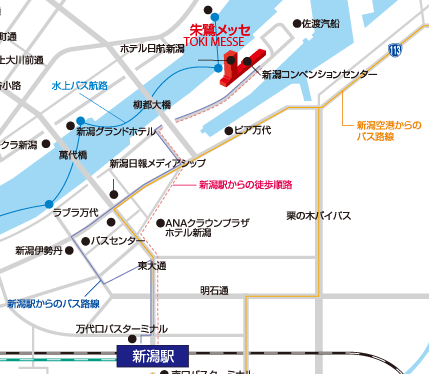 （公財）にいがた産業創造機構　情報戦略チーム宛てFAX：025-246-0033　E-mail：it@nico.or.jp※ご記入いただいた情報は、個人情報保護方針に基づき取り扱います。個人情報保護方針は当機構のホームページをご覧ください。（http://www.nico.or.jp/privacy/）◆日時平成29年6月23日（金）15:30～17:00　（受付開始15:00）◆会場朱鷺メッセ新潟コンベンションセンター中会議室302（新潟市中央区万代島６番１号）企業名電  話E-mail参 加 者(部署・役職)　　　　　　　　　　　　　　        　　（お名前）(部署・役職)　　　　　　　　　　　　　　        　　（お名前）(部署・役職)　　　　　　　　　　　　　　        　　（お名前）参 加 者(部署・役職)　　　　　　　　　　　　　　　　        （お名前）(部署・役職)　　　　　　　　　　　　　　　　        （お名前）(部署・役職)　　　　　　　　　　　　　　　　        （お名前）参 加 者(部署・役職)　　　　　　　　　　　　　　　　        （お名前）(部署・役職)　　　　　　　　　　　　　　　　        （お名前）(部署・役職)　　　　　　　　　　　　　　　　        （お名前）